Sunshine Coast Churches Soccer AssociationAge Dispensation Policy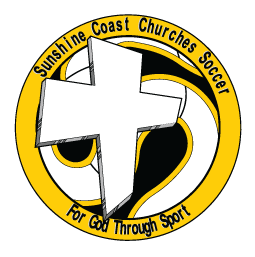 January 2020PurposeThe purpose of this Age Dispensation Policy (policy) is to provide access to Soccer for all Australians regardless of their ability. Nothing in this Policy should be read as limiting the types of adjustments that might be considered to accommodate this access.The Sunshine Coast Churches Soccer Association (SCCSA) recognise that it may be appropriate in some circumstances for reasonable adjustments to be made in order for a person with a disability or with physical size / development considerations or playing ability,  to be able to effectively participate in Soccer including, where appropriate,  providing dispensation to allow an individual to play in a Soccer competition below their chronological age.Application1.1 ScopeThis policy applies to a Soccer Association that is conducted or administered by Sunshine Coast Churches Soccer Association or an entity or body that is affiliated with Sunshine Cost Churches Soccer Association.1.2 OperationAll members of a Sunshine Coast Churches Soccer Association (including players, coaches, officials and administrators) and other persons must comply with this policy in considering a request made by a person with a Disability or with a Physical Size/ development considerations for age dispensation.Definitions and interpretation2.1 DefinitionsCertificate means a written statement from a physician or other medically qualified health care provider which attests to the result of a medical examination of a patient and can serve as evidence of a health condition.Club means a soccer club fielding a team within a competition conducted by Sunshine Coast Churches Soccer Association.Competition means any soccer competition (eg six a side, walking soccer) conducted or administered by a Sunshine Coast Churches Soccer Association. Disability means: a disability as defined in the Disability Discrimination Act (1992) (Cth) SCCSA means Sunshine Coast Churches Soccer AssociationMedical Specialist means a doctor who has completed advanced education and clinical training in a specified area of medicine and includes a Paediatrician or sports Physician, or a league approved general medical practitioner.Paediatrician means a medical Practitioner who specialises in medical care and treatment for children and babies.Physical Size or Development Considerations means, for a player, that player has a body mass index (i.e divide player’s  weight (in kilograms) by players height (in metres squared) under the 5th percentile for that player’s age as measured by a sports dietician, clinical exercise physiologist or other appropriately qualified Medical Specialist.Sports Physician means a medical practitioner who specialises in the treatment of injuries from resulting from athletic activities.Playing Ability means that player demonstrates a skill level well below their chronological age group. 2.2 InterpretationHeadings and indexes are only included for ease of reference and do not affect interpretation.All capitalised terms in this policy are to be interpreted consistently with the member protection policy, unless otherwise provided.3. Application ProcessA player who wishes to apply for dispensation to play in a competition below their applicable age group on the basis of a Disability or for physical size or Development Considerations must make an application through the player’s club.b)     Disability, Physical size/development dispensationApplication is to be made on the form prescribed by SCCSA and must be supported by a certificate from an appropriately qualified Medical specialist in an area of practice that is directly related to the dispensation being sought. Players seeking disability/physical size/development dispensation are not required to attend Assessment if they have a medical certificate. Such certificate must state the basis for and reasons to support the request for the player to play down a competition age group, having regard to all relevant matters pertaining to the player, including:The player’s Disability and/or;The player’s physical size or development consideration andThe qualifications of the person providing the Certificatec) 	Player Ability DispensationApplication is to be made on the form prescribed by SCCSA. Players age 11 and over are required to attend dispensation assessment night.Players age 10 and below do not require to attend Dispensation assessment night.d)	In accordance with this Policy, SCCSA may:Approve the application for a specified period of time:Refuse the application:Request additional information from the player or from the club, to enable it to more fully consider the application.4) Relevant Factors in Determining an ApplicationIn considering an application for an age dispensation, the league will have regard to the following factors:a)  The effect of the players disability or physical size/development considerations, or skill level on their capacity to effectively participate in soccer.How it is proposed that the grant of age dispensation will support the player to overcome any barriers to their effective participation in Soccer arising from the player’s disability or physical size/ development considerations or skill levelThe availability of other assistance to the player to enable them to effectively participate in SCCSA soccer: andAny other relevant circumstances5) Effect of an Approved ApplicationAny player whose request for dispensation is approved (the Permitted Player) will be allocated to an appropriate lower competition age group. Unless medical advice is received to the contrary or other exceptional circumstances apply, a permitted player should be allocated to the next lowest competition age group:No more than two players in one team may be allowed Dispensation.If the permitted player subsequently plays in a higher age group than originally approved, any approval to play in a lower competition age group is automatically withdrawn.Approvals granted under this policy are for the season in which the approval is grantedSCCSA may on reasonable grounds revoke the dispensation granted at any 	time, provided that the reasons for such revocation are provided to the permitted player.Current and Past representative players will not receive dispensation, unless evidence can be shown that circumstances have changed.g) Players that have played in their correct age group for the past 3 years will not receive dispensation unless evidence can be shown that circumstances have changed. 6) AppealsA club may only appeal on one or more of the following grounds:That there was an error of law; orThat the decision was so unreasonable that no league acting reasonably could have come to that decision having regard to the evidence before it. ANNEXURE A – NON – EXHAUSTIVE EXAMPLES OF COMMON DISABILITIESIn an effect to provide practical guidance to administrators, the following is a non-exhaustive list of some of the more common disabilities which may give rise to grounds for granting age dispensation to a player. For the avoidance of doubt, this list is in no way considered an exhaustive list of potential disabilities which may give rise to age dispensation under the policy, and the potential kinds of disability which may constitute a disability for the purposes of the policy are not limited to those examples listed below.Physical Disabilitiesa) 	AmputeeAmputee refers to a a person who has lost a limb, part of a limb or more than one limb.b)	 Cerebral PalsyCerebral Palsy is a non-progressive disability caused by damage to a part of the brain that controls physical movement so that normal, smooth muscle movement does not or may not always occur.Cerebral Palsy can vary in presentation from a mild to moderate form affecting one or two limbs, to severe forms of affecting the whole body.c) 	Wheelchair ReliancePeople may need to use a wheelchair for various reasons including:Spinal injury – injury to the spinal cordSpina bifida – a neutral tube defect which may be caused by a combination of genetic and environmental factors;Muscular dystrophy – a group of hereditary and genetic muscle diseases which may create a disability relating to progressive muscle weakness;Cerebral Palsy; and Double leg amputations.d) 	TransplantA transplant occurs when a healthy human organ is used to replace a diseased or seriously affected organ in a recipient human being.In the case of a transplant medical considerations and restrictions would dictate the safe level of sporting activity available to an affected person within certain limitationse) 	Acquired Brain InjuryAn acquired brain injury (ABI) is caused during or after birth rather than as part of a genetic or congenital disorder. An ABI can result in cognitive, physical, emotional, or behavioural impairments that lead to temporary or permanent changes in brain functioningf) 	Down SyndromeDown syndrome is a chromosomal condition caused by the presence of all or part of an extra 21st chromosomeg)	 Cystic FibrosisCystic Fibrosis (also known as CF or mucoviscidosis) is an autosomal recessive genetic disorder affecting (amongst other things) the lungs.2.  Neurological Disabilitiesa) 	Epilepsy Epilepsy is a common and diverse set of chronic neurological disorders characterized by seizures. Epileptic seizures result from abnormal, excessive or hypersynchronous neuronal activity in the brain.b) 	Autism spectrum disordersAutism spectrum disorders (including asperger syndrome) are a group of related disorders of neural development which may be characterized by impaired social interaction and communication.3. Intellectual Disabilitiesa) intellectual disability is a disability characterised by “significant” limitation both in intellectual functioning and in adaptive behaviour as expressed in conceptual, social and practical adaptive skills. This disability originates before the age of 18.b) “significant” impairment in intellectual functioning is sometimes defined as being measured as 2 standard deviations below the mean in respect of certain conceptual, social, and practical adaptive skills (as measured by a medical specialist).4.	 Sensory disabilitiesa)	  deaf/hard of hearingThe inability to hear can be partial or complete. Some degree of hearing loss is a common disability and can affect one in twenty adults.b)	 Blind/vision impairedLight involves both visual acuity and visual field. People with visual acuity in both eyes of less than 60/60 which cannot be improved by glasses are considered legally blind in Australia.ANNEXURE BANNEXURE C FLOWCHART FOR DISPENSATION PROCESS FORM C - SCCSA APPLICATION FOR PLAYER DISPENSATIONA player may not play down an age division or play up two age divisions until this dispensation has been granted and official approval given to the club.Dispensations will not be processed unless all questions on this form have been completed and it has been duly signed by all parties. Any uncompleted forms will be automatically returned to the clubs for further action. Dispensations will not necessarily be approved -Purely for the purpose of allowing friends or relatives to play in the same team.Just because a player is born towards the end of a calendar year and/or lacking in size.Purely because they are new players and/or they are lacking in their skill level.  FORM C - SCCSA APPLICATION FOR PLAYER DISPENSATIONA player may not play down an age division or play up two age divisions until this dispensation has been granted and official approval given to the club.Dispensations will not be processed unless all questions on this form have been completed and it has been duly signed by all parties. Any uncompleted forms will be automatically returned to the clubs for further action. Dispensations will not necessarily be approved -Purely for the purpose of allowing friends or relatives to play in the same team.Just because a player is born towards the end of a calendar year and/or lacking in size.Purely because they are new players and/or they are lacking in their skill level.  FORM C - SCCSA APPLICATION FOR PLAYER DISPENSATIONA player may not play down an age division or play up two age divisions until this dispensation has been granted and official approval given to the club.Dispensations will not be processed unless all questions on this form have been completed and it has been duly signed by all parties. Any uncompleted forms will be automatically returned to the clubs for further action. Dispensations will not necessarily be approved -Purely for the purpose of allowing friends or relatives to play in the same team.Just because a player is born towards the end of a calendar year and/or lacking in size.Purely because they are new players and/or they are lacking in their skill level.  FORM C - SCCSA APPLICATION FOR PLAYER DISPENSATIONA player may not play down an age division or play up two age divisions until this dispensation has been granted and official approval given to the club.Dispensations will not be processed unless all questions on this form have been completed and it has been duly signed by all parties. Any uncompleted forms will be automatically returned to the clubs for further action. Dispensations will not necessarily be approved -Purely for the purpose of allowing friends or relatives to play in the same team.Just because a player is born towards the end of a calendar year and/or lacking in size.Purely because they are new players and/or they are lacking in their skill level. DISPENSATION PROCESSAll applications for Rooball players (U6-10) must be emailed to the SCCSA Admin and they will be assessed by representatives from the SCCSA Executive.Applications for Competitive players (U11 and older) will normally require the player to attend a dispensation session in order to be assessed by the SCCSA Coaching Director and representatives from the SCCSA Executive. Players seeking dispensation for Disability or Physical/development consideration and have a medical certificate are not required to attend the dispensation session. Neither are those wishing to play up two age groups. Each competitive player must notify the SCCSA Admin of their intention to seek dispensation and if required, they must bring a copy of their completed application form to the session. Any player who turns up to a session without notifying the SCCSA Admin or without a form will not be considered for dispensation.  Applications for Competitive players would also include U9 and U10 players wishing to play up two age groups and U11 players wishing to play down age group. DISPENSATION PROCESSAll applications for Rooball players (U6-10) must be emailed to the SCCSA Admin and they will be assessed by representatives from the SCCSA Executive.Applications for Competitive players (U11 and older) will normally require the player to attend a dispensation session in order to be assessed by the SCCSA Coaching Director and representatives from the SCCSA Executive. Players seeking dispensation for Disability or Physical/development consideration and have a medical certificate are not required to attend the dispensation session. Neither are those wishing to play up two age groups. Each competitive player must notify the SCCSA Admin of their intention to seek dispensation and if required, they must bring a copy of their completed application form to the session. Any player who turns up to a session without notifying the SCCSA Admin or without a form will not be considered for dispensation.  Applications for Competitive players would also include U9 and U10 players wishing to play up two age groups and U11 players wishing to play down age group. DISPENSATION PROCESSAll applications for Rooball players (U6-10) must be emailed to the SCCSA Admin and they will be assessed by representatives from the SCCSA Executive.Applications for Competitive players (U11 and older) will normally require the player to attend a dispensation session in order to be assessed by the SCCSA Coaching Director and representatives from the SCCSA Executive. Players seeking dispensation for Disability or Physical/development consideration and have a medical certificate are not required to attend the dispensation session. Neither are those wishing to play up two age groups. Each competitive player must notify the SCCSA Admin of their intention to seek dispensation and if required, they must bring a copy of their completed application form to the session. Any player who turns up to a session without notifying the SCCSA Admin or without a form will not be considered for dispensation.  Applications for Competitive players would also include U9 and U10 players wishing to play up two age groups and U11 players wishing to play down age group. DISPENSATION PROCESSAll applications for Rooball players (U6-10) must be emailed to the SCCSA Admin and they will be assessed by representatives from the SCCSA Executive.Applications for Competitive players (U11 and older) will normally require the player to attend a dispensation session in order to be assessed by the SCCSA Coaching Director and representatives from the SCCSA Executive. Players seeking dispensation for Disability or Physical/development consideration and have a medical certificate are not required to attend the dispensation session. Neither are those wishing to play up two age groups. Each competitive player must notify the SCCSA Admin of their intention to seek dispensation and if required, they must bring a copy of their completed application form to the session. Any player who turns up to a session without notifying the SCCSA Admin or without a form will not be considered for dispensation.  Applications for Competitive players would also include U9 and U10 players wishing to play up two age groups and U11 players wishing to play down age group. DISPENSATION ASSESMENT DATES FOR 2020 Competitive player assessment - 18th February at TBA, 25th February at TBA and 3rd March at TBAApplications for Rooball players (U6-10) received after the 19th March may take more than one week to process.Application for Competitive players (U11-U18/19) received after the last assessment session may incur a fee of $100.DISPENSATION ASSESMENT DATES FOR 2020 Competitive player assessment - 18th February at TBA, 25th February at TBA and 3rd March at TBAApplications for Rooball players (U6-10) received after the 19th March may take more than one week to process.Application for Competitive players (U11-U18/19) received after the last assessment session may incur a fee of $100.DISPENSATION ASSESMENT DATES FOR 2020 Competitive player assessment - 18th February at TBA, 25th February at TBA and 3rd March at TBAApplications for Rooball players (U6-10) received after the 19th March may take more than one week to process.Application for Competitive players (U11-U18/19) received after the last assessment session may incur a fee of $100.DISPENSATION ASSESMENT DATES FOR 2020 Competitive player assessment - 18th February at TBA, 25th February at TBA and 3rd March at TBAApplications for Rooball players (U6-10) received after the 19th March may take more than one week to process.Application for Competitive players (U11-U18/19) received after the last assessment session may incur a fee of $100.PLAYER DETAILS PLAYER DETAILS PLAYER DETAILS PLAYER DETAILS NameDate of BirthHeight (cm)Weight (kg)Actual Age GroupRequested Age GroupDo they have a medical, physical or psychological condition? If yes, please provide supportive evidence.Do they have a medical, physical or psychological condition? If yes, please provide supportive evidence.Do they have a medical, physical or psychological condition? If yes, please provide supportive evidence.Do they have a medical, physical or psychological condition? If yes, please provide supportive evidence.Do you have any concerns if this application for dispensation is not approved? If yes, please give details.Do you have any concerns if this application for dispensation is not approved? If yes, please give details.Do you have any concerns if this application for dispensation is not approved? If yes, please give details.Do you have any concerns if this application for dispensation is not approved? If yes, please give details.PARENT/LEGAL GUARDIAN APPROVALPARENT/LEGAL GUARDIAN APPROVALPARENT/LEGAL GUARDIAN APPROVALPARENT/LEGAL GUARDIAN APPROVALI confirm that -I am a parent or legal guardian of the above mentioned player.I gave my consent for the above mentioned player to play down one age group or two years above their age group and understand the risks.All information regarding the above mentioned player are true and accurate.NAME:                                                         SIGNATURE:                                   DATE:I confirm that -I am a parent or legal guardian of the above mentioned player.I gave my consent for the above mentioned player to play down one age group or two years above their age group and understand the risks.All information regarding the above mentioned player are true and accurate.NAME:                                                         SIGNATURE:                                   DATE:I confirm that -I am a parent or legal guardian of the above mentioned player.I gave my consent for the above mentioned player to play down one age group or two years above their age group and understand the risks.All information regarding the above mentioned player are true and accurate.NAME:                                                         SIGNATURE:                                   DATE:I confirm that -I am a parent or legal guardian of the above mentioned player.I gave my consent for the above mentioned player to play down one age group or two years above their age group and understand the risks.All information regarding the above mentioned player are true and accurate.NAME:                                                         SIGNATURE:                                   DATE:TYPE OF DISPENSATION REQUEST (PLEASE CIRCLE THE RELEVANT OPTIONS)TYPE OF DISPENSATION REQUEST (PLEASE CIRCLE THE RELEVANT OPTIONS)Rooball                      Competitive                   Down One Age Group                     Up two Age GroupsRooball                      Competitive                   Down One Age Group                     Up two Age GroupsCLUB INFORMATION CLUB INFORMATION Club NameClub NameNumber of years player has played?Have they played representative soccer?Have they received dispensation in the past? If yes, how many years? If yes, are the reasons the same?Has anyone else from the team they are looking to be moved into received or applied for dispensation?Do you have a team in their actual age group?Do you have a team in the one age group above them? If yes, then please indicate as to why it is not suitable for them to play in that team?CLUB’S APPROVAL CLUB’S APPROVAL I am the current committee member of our club and all information provided is true and accurate.I give my consent for the above mentioned player to receive dispensation.NAME:                                                    SIGNED:                                        DATE:      I am the current committee member of our club and all information provided is true and accurate.I give my consent for the above mentioned player to receive dispensation.NAME:                                                    SIGNED:                                        DATE:      CLUB COACHING DIRECTOR’S ASSESSMENTCLUB COACHING DIRECTOR’S ASSESSMENTWould the player’s level of physical and emotional development allow them to compete safely in their actual age group? If no, please give reasons.Would the player’s skill level be more compatible with their requested age group? If yes, please give details.Could this application for dispensation have a positive or negative impact on the player’s future development and their involvement in the game?  Would the player’s level of physical and emotional development allow them to compete safely in their actual age group? If no, please give reasons.Would the player’s skill level be more compatible with their requested age group? If yes, please give details.Could this application for dispensation have a positive or negative impact on the player’s future development and their involvement in the game?  COACHING DIRECTOR’S APPROVALCOACHING DIRECTOR’S APPROVALI confirm that all the information provided on the player’s assessment is true and accurate.NAME:                                                     SIGNATURE:                                    DATE:I confirm that all the information provided on the player’s assessment is true and accurate.NAME:                                                     SIGNATURE:                                    DATE:DISPENSATION ASSESSMENT - SCCSA COACHING DIRECTOR & EXECUTIVEDISPENSATION ASSESSMENT - SCCSA COACHING DIRECTOR & EXECUTIVEComments on player’s physical development (eg safety, suitability).Comments on player’s skill level (Compatible - weak, average, excellent)Comments on whether player’s development and passion for the game may be impacted by this application.Comments on player’s physical development (eg safety, suitability).Comments on player’s skill level (Compatible - weak, average, excellent)Comments on whether player’s development and passion for the game may be impacted by this application.DISPENSATION DECISIONDISPENSATION DECISIONPLAYERS NAME:Coaching Director - Yes or No              Signed                                                        Dated                     SCCSA Executive 1 - Yes or No           Signed                                                        DatedSCCSA Executive 2 - Yes or No           Signed                                                        DatedSCCSA Executive 3 - Yes or No           Signed                                                        DatedPLAYERS NAME:Coaching Director - Yes or No              Signed                                                        Dated                     SCCSA Executive 1 - Yes or No           Signed                                                        DatedSCCSA Executive 2 - Yes or No           Signed                                                        DatedSCCSA Executive 3 - Yes or No           Signed                                                        Dated